ĐỀ KIỂM TRA CUỐI HỌC KÌ IIMÔN: NGỮ VĂN, LỚP 7Thời gian làm bài: 90 phútI. ĐỌC HIỂU (6,0 điểm)Đọc văn bản sau: TRÒ CHƠI “BỊ MẮT BẮT DÊ” Mục đích       Trò chơi bịt mắt bắt dê giúp trẻ rèn luyện kĩ năng di chuyển, nhanh nhẹn, khéo léo và khả năng phán đoán. Trò chơi giúp tạo không khí vui vẻ, sôi động và tăng thêm tính đoàn kết.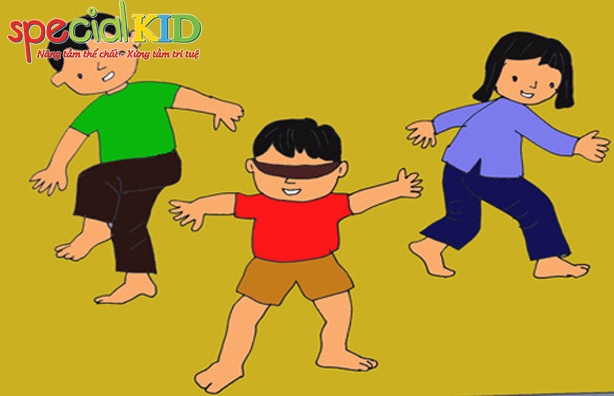 Hướng dẫn chơi       Tùy theo mỗi vùng miền mà có cách chơi khác nhau. Sau đây là 2 cách chơi bịt mắt bắt dê phổ biến như sau:  Cách 1:       Cả nhóm cùng oẳn tù tì hoặc chọn một người xung phong bịt mắt đi bắt dê, khăn bịt mắt, những người xung quanh đứng thành vòng tròn rộng. Người chơi chạy xung quanh người bịt mắt cho `1đến khi người đó hô “đứng lại” thì phải đứng lại không được di chuyển, lúc này người bịt mắt đi quanh vòng tròn và bắt một người bất kỳ, người chơi cố tạo ra tiếng động để người bịt mắt mất phương hướng khó phán đoán. Cho đến khi người bịt mắt bắt được và đoán đúng tên một ai đó thì người đó phải thế chỗ cho người bịt mắt. Nếu không bắt được ai lại hô bắt đầu để mọi người di chuyển.   Cách 2      Chọn hai người vào chơi, một người làm dê, một người đi bắt dê. Cả hai cùng đứng trong vòng tròn và bịt bịt mắt, đứng quay lưng vào nhau. Sau đó nghe theo hiệu lệnh người làm dê vừa di chuyển vừa kêu “be be” để người bắt dê định hình phương hướng và đuổi bắt. Những người đứng xung quanh hò reo tạo không khí sôi động. Người săn bắt được dê thì dê được thay chỗ làm người săn và một người khác ở hàng rào vào làm dê, người săn thắng cuộc trở lại làm hàng rào.      c. Luật chơi trò bịt mắt bắt dê- Mắt phải được bịt kín- Người chơi chỉ được cổ vũ, không được nhắc hoặc mách cho bạn đi bắt dê- Không được đi ra khỏi vòng tròn- Nếu trong một thời gian quy định mà không bắt được dê thì coi như bên dê thắng và thay người khác vào chơi.                         ( In trong 100 trò chơi dân gian cho thiếu nhi, NXB Kim Đồng , 2014)Thực hiện các yêu cầu:Câu 1: Văn bản “Bịt mắt bắt dê” thuộc thể loại nào ? (Nhận biết)	A. Văn bản nghị luận	B. Văn bản truyện ngụ ngôn	 C. Văn bản truyền thuyết            D. Văn bản thông tinCâu 2: Văn bản “Bịt mắt bắt dê” cung cấp được những thông tin cơ bản nào? (Nhận biết)A. Mục đích, hướng dẫn chơi, luật chơiB. Mục đích, chuẩn bị, hướng dẫn chơiC. Nguồn gốc, hướng dẫn chơi, luật chơiD. Mục đích, hướng dẫn chơi, hình thức xử phạtCâu 3: Văn bản “Bịt mắt bắt dê” hướng dẫn bao nhiêu cách chơi? (Nhận biết)	A. 1 cách chơi	B. 2 cách chơi	C. 3 cách chơi          D. 4 cách chơiCâu 4: Đoạn văn sau sử dụng phép liên kết nào “Trò chơi bịt mắt bắt dê giúp trẻ rèn luyện kĩ năng di chuyển, nhanh nhẹn, khéo léo và khả năng phán đoán. Trò chơi giúp tạo không khí vui vẻ, sôi động và tăng thêm tính đoàn kết. (Nhận biết)	A. Phép lặp	B. Phép thế	C. Phép nối           D. Phép liên tưởngCâu 5: Thông tin trong mục “Hướng dẫn cách chơi” được triển khai theo cách nào? (Hiểu)	A. Theo trình tự thời gian	B. Theo trình tự không gian	C. Theo quan hệ nhân quả           D. Theo diễn biến tâm lí Câu 6: Giải thích nghĩa của từ “săn” trong câu văn: “Người săn bắt được dê thì dê được thay chỗ làm người săn và một người khác ở hàng rào vào làm dê, người săn thắng cuộc trở lại làm hàng rào"   (Hiểu)	A. Rắn chắc	B. Đuổi bắt	C. Chăm sóc           D. Xoắn chặt Câu 7: Trò chơi “Bịt mắt bắt dê” mang đến cho em những trải nghiệm gì? (Vận dụng)Câu 8: Theo em, giữa trò chơi dân gian và trò chơi điện tử em thích trò chơi nào hơn? Vì sao?  (Vận dụng) II. LÀM VĂN (4,0 điểm)Em hãy viết bài văn biểu cảm về người thân em yêu quý nhất (ông bà, cha mẹ, anh chị,…)HƯỚNG DẪN CHẤM ĐỀ KIỂM TRA CUỐI HỌC KÌ IIMôn: Ngữ văn lớp 7MA TRẬN ĐỀ KIỂM TRA CUỐI HỌC KÌ IIMÔN NGỮ VĂN - LỚP 7BẢNG ĐẶC TẢ ĐỀ KIỂM TRA CUỐI HỌC KÌ IIMÔN: NGỮ VĂN LỚP 7 THỜI GIAN LÀM BÀI: 90 PHÚTPhầnCâuNội dungĐiểmIĐỌC HIỂU6,01D0,52A0,53B0,54A0,55A0,56B0,57Những trải nghiệm :Mang lại tiếng cười vui vẻ, thư giãnRèn luyện khả năng nghe, xác định phương hướng Sự kết nối trong một tập thể ……Giáo viên linh hoạt đáp án. 1,5 8HS lựa chọn đáp án Lí giải lựa chọn 0,51,0IIVIẾT4,0IIĐảm bảo cấu trúc bài văn biểu về con người: Mở bài giới thiệu đối tượng biểu cảm; thân bài: biểu lộ cảm xúc về đối tượng; Kết bài khẳng định lại tình cảm. 0,25IIXác định đúng yêu cầu của đề: bày tỏ cảm xúc về người thân mà em yêu quý 0,25IITriển khai tình cảm, cảm xúc của người viết về đối tượng được biểu cảmHS triển khai vấn đề theo nhiều cách nhưng cần đảm bảo được các ý sau II- Giới thiệu được đối tượng biểu cảm và cảm xúc của bản thân về đối tượng đó- Lần lượt biểu lộ những tình cảm, cảm xúc sâu sắc, chân thực của người viết thông qua việc kể, tả lại các kỉ niệm cảm động đáng nhớ; các đặc điểm nổi bật của đối tượng; lí giải được nguyên nhân khiến em có tình cảm, cảm xúc đó. -Khẳng định lại tình cảm của bản thân đối với đối tượng đang được nhắc đến2,5IId. Chính tả, ngữ phápĐảm bảo chuẩn chính tả, ngữ pháp Tiếng Việt.0,5IIe. Sáng tạo: Bố cục mạch lạc, lời văn sinh động, sáng tạo, giàu cảm xúc. 0,5TTKĩ năngNội dung/đơn vị kiến thứcMức độ nhận thứcMức độ nhận thứcMức độ nhận thứcMức độ nhận thứcMức độ nhận thứcMức độ nhận thứcMức độ nhận thứcMức độ nhận thứcTổng% điểmNhận biếtNhận biếtThông hiểuThông hiểuVận dụngVận dụngVận dụng caoVận dụng caoTNKQTLTNKQTLTNKQTLTNKQTL1Đọc hiểu- Văn bản thông tin4020020602ViếtBiểu cảm về con người01*01*01*01*40TổngTổngTổng2051015040010100Tỉ lệ %Tỉ lệ %Tỉ lệ %25%25%25%25%40%40%10%10%Tỉ lệ chungTỉ lệ chungTỉ lệ chung50%50%50%50%50%50%50%50%TTChương/Chủ đềNội dung/Đơn vị kiến thứcMức độ đánh giáSố câu hỏi theo mức độ nhận thứcSố câu hỏi theo mức độ nhận thứcSố câu hỏi theo mức độ nhận thứcSố câu hỏi theo mức độ nhận thứcTTChương/Chủ đềNội dung/Đơn vị kiến thứcMức độ đánh giáNhận biếtThông hiểuVận dụngVận dụng cao1Đọc hiểu- Văn bản thông tinNhận biết: - Nhận biết được thông tin cơ bản của văn bản thông tin.- Nhận biết được đặc điểm văn bản giới thiệu một quy tắc hoặc luật lệ trong trò chơi hay hoạt động.- Xác định được số từ, phép liên kết.Thông hiểu:- Chỉ ra được mối quan hệ giữa đặc điểm với mục đích của văn bản.- Chỉ ra được vai trò của các chi tiết trong việc thể hiện thông tin cơ bản của văn bản thông tin.- Chỉ ra được tác dụng của cước chú, tài liệu tham khảo trong văn bản thông tin.- Chỉ ra được cách triển khai các ý tưởng và thông tin trong văn bản (chẳng hạn theo trật tự thời gian, quan hệ nhân quả, mức độ quan trọng, hoặc các đối tượng được phân loại).- Giải thích được ý nghĩa chức năng liên kết và mạch lạc trong văn bản.Vận dụng:- Đánh giá được tác dụng biểu đạt của một kiểu phương tiện phi ngôn ngữ trong một văn bản in hoặc văn bản điện tử. - Rút ra được những bài học cho bản thân từ nội dung văn bản.4 TN 2TN2TL2ViếtCảm nghĩvề người thân Nhận biết:  Thông hiểu: Vận dụng: Vận dụng cao:  Viết được bài văn biểu cảm về con người 1TL*TổngTổngTổng4TN2TN2 TL1 TLTỉ lệ %Tỉ lệ %Tỉ lệ %20103040Tỉ lệ chungTỉ lệ chungTỉ lệ chung30307070